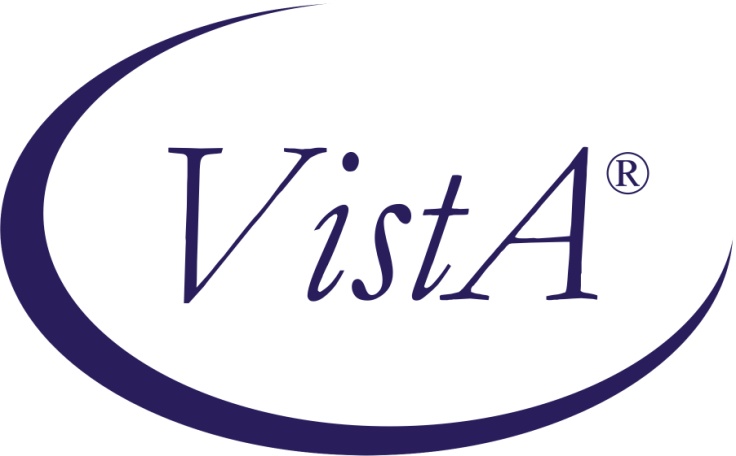 Compensation and Pension Record Interchange (CAPRI)(CAPRI GUI v. DVBA_27_177_5)Release NotesPatch DVBA*2.7*177December 2011Department of Veterans AffairsOffice of Enterprise DevelopmentManagement & Financial SystemsPrefacePurpose of the Release NotesThe Release Notes document describes the defects addressed in Patch DVBA*2.7*177.Reference Numbering SystemThis document uses a numbering system to organize its topics into sections and show the reader how these topics relate to each other.  For example, section 1.3 means this is the main topic for the third section of Chapter 1.  If there were two subsections to this topic, they would be numbered 1.3.1 and 1.3.2.  A section numbered 2.3.5.4.7 would be the seventh subsection of the fourth subsection of the fifth subsection of the third topic of Chapter 2.  This numbering system tool allows the reader to more easily follow the logic of sections that contain several subsections.Table of Contents1.	Overview	12.	Customer – Veteran’s Health Administration (VHA)	12.1	Defect Fixes	12.1.1.	Request Status field is cleared after trying to re-open a cancelled exam – Reported by Saginaw	12.1.2.	CAPRI should not allow user to switch patients if a template is open – Reported by Alexandria	13.	Customer – Veterans Benefits Administration (VBA)	23.1	Defect Fixes	23.1.1.	Edit Exam List Parameters option generates List Index Out of Bounds error	23.1.2.	C&P Final Reports containing more than 1,000 pages causes error	23.2	Defect Fixes with Remedy Tickets	23.2.1.	[HD0000000301104] Patient information is not hidden when switching sites	23.2.2.	[HD0000000486950] Admission Report for SC Veterans returns error at Pittsburgh	34.	Technical Components	35.	Software and Documentation Retrieval	35.1	VistA Patch DVBA*2.7*177	35.1.1.	CAPRI GUI v177 Client Software & User Documentation	35.2	Related Documents	46.	Installation Requirements/Notes	46.1	Required Builds	46.1.1.	CAPRI GUI v177 Client Software & User Documentation	46.1.2.	Installation Instructions	4OverviewThe main purpose of this patch is to release a new version of the Compensation & Pension Record Interchange (CAPRI) Graphical User Interface (GUI) that includes defect fixes  to the user interface. CAPRI GUI v177 provides defect fixes for the CAPRI GUI application.The information contained in this document is not intended to replace the CAPRI User Manual.  The software defects  are briefly discussed so that readers are aware of high level functional changes.  The CAPRI User Manual should be used to obtain detailed information regarding specific functionality.Customer – Veteran’s Health Administration (VHA)Defect FixesThe following section is an overview of the defects reported by the VHA that have been addressed and corrected in the CAPRI GUI v177 release.Request Status field is cleared after trying to re-open a cancelled exam – Reported by SaginawIssueThe Tools/Manage Compensation and Pension (C&P) Exam Requests option displays Cancelled Exam Requests in C&P Exam Requests list in the C&P Exam Requst Report Management dialog box.  Since the business rules were not developed for re-opening a cancelled exam in CAPRI, re-opening a cancelled exam request record results in the record being in an inconsistent state.SolutionCancelled exam requests will no longer display in the C&P Exam Requests list for selection to prevent the user from attempting to re-open them.CAPRI should not allow user to switch patients if a template is open – Reported by AlexandriaIssueCAPRI allows a user to switch patients when a template is open from the previous patient.SolutionCAPRI now verifies that there are no open exam templates before allowing the user to switch patients..  When an open exam template exists, CAPRI displays a dialog box warning the user to “Please close the open template” and brings the open template forward after clicking “OK”.Customer – Veterans Benefits Administration (VBA)Defect FixesThe following section is an overview of the defects reported by the VBA that have been addressed and corrected in the CAPRI GUI v177 release.Edit Exam List Parameters option generates List Index Out of Bounds errorIssueWhen a user clicks “Go Back” after clicking either “Edit Selected” or “Delete Selected”, the “Edit Selected” and “Delete Slected” buttons remain enabled even though no items are selected in the “Custom Lists Defined…” list in the “Edit Exam List Parameters” dialog box.  If the user clicks either “Edit Selected” or “Delete Selected” again, CAPRI generates a “List Index Out of Bounds” error.SolutionThe “Edit Selected” and “Delete Selected” buttons will only be enabled when an item is selected in the “Custom Lists Defined…” list.C&P Final Reports containing more than 1,000 pages causes errorIssueThe Print menu option in the CAPRI Reports dialog box generates an Access Violation error when attempting to print a C&P Final report with more than 1,000 pages.  The Access Violation occurs because the existing method used to generate reports depletes the user workstation resources.SolutionThe method used to generate reports has been converted to a system that allows an unlimited number of pages to be generated without depleting the user workstation resources.Defect Fixes with Remedy TicketsThe following Patch DVBA*2.7*177 VBA reported defects have been documented in the BMC Software Inc.® Remedy Action Request (AR) System® Change Management tool.[HD0000000301104] Patient information is not hidden when switching sitesIssueCAPRI distplays the patient’s name, Social Security Number (SSN), Date of Birth (DOB), and Integration Control Number (ICN) at the top of the main CAPRI form after selecting a patient.  When the user switches sites, the patient’s  name and SSN clear, but the DOB and ICN from the previous patient continues to display until after a patient is selected at the new site.SolutionThe DOB and ICN fields will clear at the same time the patient’s name and SSN clears when switching sites.[HD0000000486950] Admission Report for SC Veterans returns error at PittsburghIssueThe Print One Item Per Page menu option in the CAPRI Reports dialog box gnerates an Access Violation error when attempting to print a report with more than l6,000 records.  The Access Violation occurs because the existing method used to generate reports depletes the user’s workstation resources.SolutionThe data retrieval method has been modified to provide a more robust determination of the end of received Progress Note records.Technical ComponentsThere are no technical components being exported with this patch.Software and Documentation RetrievalVistA Patch DVBA*2.7*177CAPRI GUI v177 Client Software & User DocumentationThe CAPRI GUI v177 client software is being distributed as executable CAPRI.exe contained in the zip file [DVBA_27_P177_05.ZIP].  The installed executable for this patch is client version 177.05 with a size of 13.8 MB.The CAPRI GUI v177 client software and documentation for this patch may be retrieved directly using FTP.  The preferred method is to FTP the files from:REDACTEDThis transmits the files from the first available FTP server. Sites may also elect to retrieve software directly from a specific server as follows:The following files will be available:Related DocumentsThe VistA Documentation Library (VDL) web site will also contain the DVBA*2.7*177 Release Notes and updated “CAPRI User Manual.” This web site is usually updated within 1-3 days of the patch release date.The VDL web address for CAPRI documentation is: http://www.va.gov/vdl/application.asp?appid=133Installation Requirements/NotesRequired BuildsThe following is a list of required builds for this distribution (DVBA*2.7*177).Required Builds:DVBA*2.7*168CAPRI GUI v177 Client Software & User DocumentationThe CAPRI GUI v177 client software is being distributed as executable CAPRI.exe contained in the zip file [DVBA_27_P177_05.ZIP]).  The installed executable for this patch is client version 177.05 with a size of 13.8 MB.Installation InstructionsPlease refer to the CAPRI v168 Installation Supplemental Guide for instructions on the placement of files distributed to support the Attachmate Reflection Secure Shell and the CAPRI error map file that supports the CAPRI error log.OI&T Field OfficeFTP AddressDirectoryAlbanyREDACTD[anonymous.software]HinesREDACTD[anonymous.software]Salt Lake CityREDACTED[anonymous.software]File NameRetrieval FormatContentsDVBA_27_P177_05.zipBinaryFile(s) indented below:CAPRI.exe - CAPRI v177 executableCAPRI.map - CAPRI error mapCAPRISession.r2w - Reflections session configurationssh_config - Secure Shell configurationDVBA_27_P168_ISG.doc - CAPRI GUI Installation Supplemental GuideDVBA_27_P177_RN.PDFBinaryRelease Notes (This document)